«04» марта 2019 года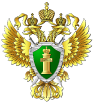 пресс-релизПрокуратурой района проведена проверка соблюдения ООО «Эко-Сити» требований законодательства в сфере жилищно-коммунального хозяйстваПрокуратурой района в рамках рассмотрения обращения Н. проведена проверка соблюдения ООО «Эко-Сити» требований законодательства в сфере жилищно-коммунального хозяйства.Согласно ч. 5 ст. 30 ЖК РФ собственник жилого дома или части жилого дома обязан обеспечивать обращение с твердыми коммунальными отходами путем заключения договора с региональным оператором по обращению с твердыми коммунальными отходами. Под обращением с твердыми коммунальными отходами понимаются транспортирование, обезвреживание, захоронение твердых коммунальных отходов.В силу пп. «в» п. 148(11) Правил предоставления коммунальных услуг собственникам и пользователям помещений в многоквартирных домах и жилых домов, утвержденных Постановлением Правительства РФ от 06.05.2011 № 354 (далее – Правила № 354), региональный оператор по обращению с твердыми коммунальными отходами приступает к предоставлению коммунальной услуги по обращению с твердыми коммунальными отходами собственникам и пользователям жилых домов (домовладений) со дня возникновения права собственности на жилой дом (домовладение) или иного законного права пользования жилым домом.Установлено, что Н. является собственником земельного участка, в границах которого расположен объект незавершенного строительства, право собственности на который не оформлено.Вместе с тем, ООО «Эко-Сити» в нарушение вышеуказанных требований законодательства ежемесячно начисляет Н. плату за коммунальную услугу по обращению с твердыми коммунальными отходами.Кроме того, платежный документ по указанному адресу доставляется ООО «Эко-Сити» в неконвертируемом виде, что не обеспечивает конфиденциальность персональных данных.В связи с выявленными нарушениями прокуратурой района директору ООО «Эко-Сити» внесено представление, рассмотрение которого находится на контроле в прокуратуре района.Прокурор районасоветник юстиции                                                                           Л.В. ПустовойтН.С. Лагунова, 4-41-08